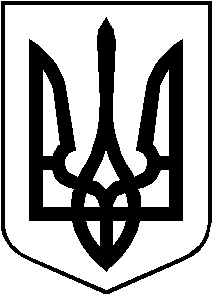 РОЖИЩЕНСЬКА МІСЬКА РАДАЛУЦЬКОГО РАЙОНУ ВОЛИНСЬКОЇ ОБЛАСТІвосьмого скликанняРІШЕННЯ 25 листопада 2021 року                                                                                  № 13/28Про надання дозволу на розробленняпроекту землеустрою щодо відведення земельної ділянки гр. Бречко І. Ю.Розглянувши заяву гр. Бречко І. Ю., та  керуючись пунктом 34 частини 1 статті 26,  статтею 33 Закону України «Про місцеве самоврядування в Україні», статтями 12, 40,  81,  116, 118, 121, 122  Земельного Кодексу України, статті 24 Закону України «Про регулювання містобудівної діяльності», статтями 19, 25, 50 Закону України «Про землеустрій», враховуючи рекомендації постійної комісії з питань депутатської діяльності та етики, дотримання прав людини, законності та правопорядку, земельних відносин, екології, природокористування, охорони пам’яток та історичного середовища                від 18.11.2021 року № 15/17, міська рада  ВИРІШИЛА:1. Надати дозвіл на розроблення проекту землеустрою щодо відведення земельної ділянки гр. Бречко Інні Юріївні в смт. Дубище  у власність для будівництва і обслуговування жилого будинку, господарських будівель і споруд (присадибна ділянка) площею .2. Проекти землеустрою щодо відведення земельної ділянки подати для розгляду та затвердження у встановленому порядку.         3. Контроль за виконанням даного рішення покласти на постійну комісію з питань депутатської діяльності та етики, дотримання прав людини, законності та правопорядку, земельних відносин, екології, природокористування, охорони пам’яток та історичного середовища Рожищенської міської ради.Міський голова                       			Вячеслав ПОЛІЩУКСупрун 21541Кузавка 21541